عنوان المقالة. خط أندلسي، قياس17، نظامي، ثخين، 0 فارزة قبلية، 12 فارزة بعدية(Ar. Title Andalus, Size 17, Normal, Bold, Forward 0pt, Backward 12pt)En. Titre Calibri, Size 13, Italic, Bold, Forward 0pt, Backward 12ptFr. Titre Calibri, Taille 13, Italique, Gras, avant 0pt, après 12ptFirst Name Last Name1, First Name Last Name2 Calibri, 10, Normal, Bold, Forward 0pt, Backward 12pt1	Affiliation Calibri, 6.5, Italic, Forward 0pt, Backward 3pt 2	Affiliation Calibri, 6.5, Italic, Forward 0pt, Backward 3pt الملخص: تحرير الملخصن و العنوان باللغتين العربية و الانجليزية ضروري بالنسبة لجميع  المقالات. أندلسي، قياس 10، نظامي، 3فارزة قبلية، 3 فارزة بعديةالكلمات المفتاحية: الكلمة الأولى، الكلمة الثانية،،.، 6 أو 7 كلمات مفتاحية كحد أقصى. أندلسي، قياس 8، نظامي، 0 فارزة قبلية، 0 فارزة بعديةAbstract: The English and the Arabic abstracts and titles are obligatory for all papers. Calibri, 8, Normal, Forward 3pt, Backward 3 ptKeywords: Keyword1, Keyword2, .., 6 or 7 Keywords. Calibri, 7, Normal, Forward 0pt, Backward 12ptRésumé : Le résumé en français est facultatif pour les articles rédigés en anglais ou en langue arabe, Calibri 8, Normale, Avant 0pt, Après 3pt Mots clés : Mot clé1, Mot clé2. Calibri, Taille 7, Italique, Avant 0pt, Après 12pt1. Introduction Calibri, 11, Bold, Forward 0pt, Backward 6ptThe manuscript should not exceed ten (10) pages.  Calibri, 9, Normal, Forward 0pt, Backward 6pt.Section headings 2 Calibri, 10, Bold, Forward 0pt, Backward 6ptA selection of best papers, after review will be published free of costs in a Regular/ Special Issue in the Journals: MMEP (ISSN 2369-0739) and JAEST (ISSN 2352-9873).1.1.1. Section headings 3  Calibri, 9, Bold, Forward 0pt, Backward 6pt	 Calibri, 9, Normal, Forward 0pt, Backward 6pt.	(1)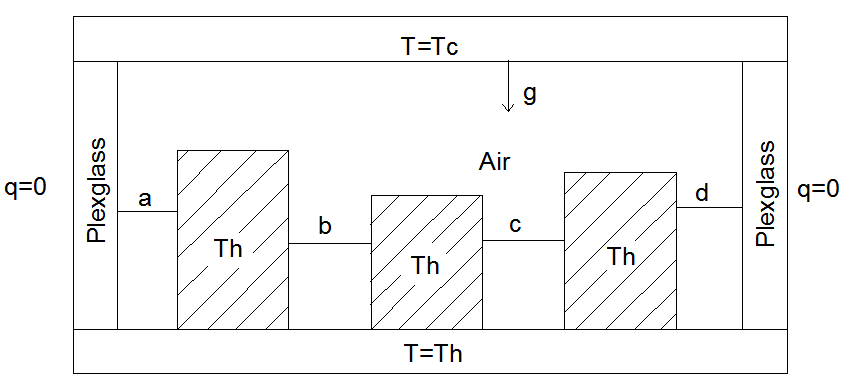 Fig. 1. Figure Caption. Calibri, 9, Normal, Forward 6pt, Backward 12ptTable 1. Table. Calibri, 8, Normal, Forward 18pt, Backward 3pt2. Conclusion Calibri, 11, Bold, Forward 0pt, Backward 6ptCite references in the text by name and year in parentheses, as in the following examples: radiation is expressed by the Hottel-Whillier-Bliss equation (Duffie and Beckman 2013). This observation was confirmed by Ouamane and Lempérière (2006). This mechanism has been widely studied (Soltani et al. 2003; Zahi et al. 2003; Betka and Moussi 2004).ReferencesBetka, A., A. Moussi (2004) Performance optimization of a photovoltaic induction motor pumping system, Renewable Energy 29(14): 2167-2181.Duffie, J.A., W.A. Beckman (2013) Solar Engineering of Thermal Processes: Fourth Edition, New York, Wiley.El Hadrami, I., A. El Hadrami (2009) Breeding date palm, in Breeding Plantation Tree Crops: Tropical Species. Ed. S.M. Jain and P.M. Priyadarshan, New York, Springer, pp. 191-216.Ouamane, A., F. Lempérière (2006) Design of a new economic shape of weir. Proceedings of the International Symposium on Dams in the Societies of the 21st Century, Barcelona, Spain, pp. 463-470.Exemple1Calibri , 8, Normal, Forward 2pt, Backward 2pt2